1. Leverantör/Utförare2. Uppdrag3. Underskrift 4. Havs- och vattenmyndighetens interna noteringarAllmänt om verksamhetenBeskriv kortfattat genomförandet av uppdraget.Eventuella förslag på förbättringar i den här typen av uppdrag som till exempel ny teknik eller nya metoder.Beskriv kortfattat hur uppdraget bidragit till att nå miljökvalitetsmålen. Har ni under året bistått Havs- och vattenmyndigheten med erforderlig kompetens  i anslutning till uppdraget     Om ja, redogör för detta i nedanstående tabellMätprogramFyll i punkt 2.1 och 2.2 om mätprogram är relevant för uppdraget.Har metodik för observationer, provtagning och analys helt följt övervakningsmanualen alternativt andra i överenskommelsen specificerade angivna metoder? Ja	 NejOm nej, redogör för de delar som inte utförts i överensstämmelse med överenskommelsen, inklusive eventuella oförbrukade medel. Ange datum då avvikelse rapporterats till ansvariga utredare vid Havs- och vattenmyndigheten.Tabell över planerade och genomförda mätningarInnehållet i tabellen anpassas efter undersökningen alternativt kan motsvarande tabell i uppdragsspecifikationen användas och bifogas som bilaga till verksamhetsberättelsen numrerad med 2.2.*Tillägg: Icke planerade mätningar (finns inte specificerade i överenskommelsen) som uppstått om lokaler ersatts, extra provtagningar gjorts, dubbelprov körts i onormal omfattning, variablerna utökats på grund av ändrade omständigheter med mera.**Variabel: Anger vad som avses mätas och i/av vad som mätning utförs samt i vilken enhet mätvärdet anges, till exempel totalfosforhalt (µg/l), kvicksilverhalt i gäddlever (mg/kg).KommentarerKvalitetsarbeteRedovisa genomförda relevanta kvalitetsaktiviteter samt resultat och åtgärd(till exempel utbildning, utvärderingar i kvalitetsfrågor, korrigeringar med mera).Redovisa eventuella behov av uppdateringar av befintliga övervakningsmanualer inom uppdraget.Är ni och/eller underleverantör/er ackrediterade inom det område uppdraget omfattar? Ja	 NejOm ja, fyll i vad ni eller underleverantör/er är ackrediterade för (till exempel metod, analys) i tabellen nedan eller bilägg en lista till verksamhetsberättelsen.Är ni och/eller underleverantör/er certifierade inom det område uppdraget omfattar? Ja	 NejOm ja, fyll i vad ni eller underleverantör/er är certifierade för i tabellen nedan.Har ni och eller underleverantör/er deltagit i någon relevant interkalibrering under uppdragsperioden?  Ja	 NejOm ja, fyll i interkalibrering och resultat i tabellen nedan.Redovisning och rapportering inom uppdragetA) Har data levererats till datavärd? Ja	 Nej	 Ej relevant för detta uppdragOm ja, fyll i följande uppgifter i tabellen nedan.Till vilken datavärd har data levererats?4.1  B) Har data gjorts tillgängligt via internet på annat sätt än via datavärd? Ja	 Nej	 Ej relevant för detta uppdragOm ja, redovisa under 4.2Lista nytillkomna utgivna artiklar, publikationer, skriftliga rapporter och webbadresser där resultat från undersökningen har redovisats.Ange länk till webbsidor i tabellen nedan alternativt bifoga, via e-post, publikationer/rapporter till denna redovisning.Framgår det alltid, då data och resultat från detta uppdrag använts eller publicerats i tryckt publikation eller på internet, att arbetet utförts med stöd av svensk miljöövervakning? Ja	 NejOm nej, ange orsak:Har data från undersökningen rapporterats till internationella organisationer? Obs! Endast rapportering som inte går via datavärdskap Ja	 Nej	 Inte relevant för detta uppdragOm ja, fyll i tabellen nedan. Ange om data rapporterats direkt till organisationen eller via Havs- och vattenmyndigheten.*) I fallet direkt rapportering till internationell organisation.Finns något delmoment i överenskommelsen som inte redovisats än?Redogör för eventuella delmoment inom uppdraget som inte redovisats i punkterna ovan. Har data från överenskommelsen levererats till annan användare (undantaget datavärd)? Här ingår automatiska filöverföringar, e-post med mera. Ja	 Nej	 Inte relevant för detta uppdragOm ja, ange vem och ungefärlig omfattning:Ekonomi/Administrativ uppföljningFinansieringEventuella medfinansiärer (även om det är den egna institutionen)Förbrukade medel per kostnadsslag (SEK)Lista undersökningsrelevanta investeringar (>20.000 SEK)Gäller alla investeringar där miljöövervakningen bidragit med finansiering, även om det är en delmängd.Lista de personer och eventuella underleverantörer som deltagit i uppdraget. Ange även eventuella personella förändringar under överenskommelseperioden. Eventuella övriga kommentarer om uppdragetInformation om hur dina personuppgifter behandlasHavs- och vattenmyndigheten (HaV) är personuppgiftsansvarig för de personuppgifter som du lämnar i denna blankett. Om du har frågor om hur HaV behandlar dina personuppgifter, kontakta dataskyddsombudet på HaV, dataskyddsombud@havochvatten.se. Läs mer om  hur HaV behandlar personuppgifter på www.havochvatten.se.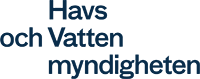 Box 11 930, 404 39 GöteborgTelefonnummer (växel): 010-698 60 00  E-postadress:havochvatten@havochvatten.se 
Webbadress: www.havochvatten.seVerksamhetsberättelse för miljöövervakningFyll i samtliga fält i blanketten, alternativt hänvisa tydligt till relevant avsnitt i bilaga. Underteckna och skicka in blanketten, tillsammans med eventuella bilagor, via e-post till havochvatten@havochvatten.se. Följande ämnesrad ska anges i e-postmeddelandet: Årlig verksamhetsberättelse för miljöövervakning med dnr. ÅÅÅÅ-XXXXXX. Den undertecknade årliga verksamhetsberättelsen ska vara oss tillhanda det datum som angivits i överenskommelsen. Observera att verksamhetsberättelse ska skickas in även om projektet fått uppskov med sakrapportering.Myndighet/Länsstyrelse/Företag/OrganisationMyndighet/Länsstyrelse/Företag/OrganisationOrganisationsnummerAdressPostnummerOrtPostadressTelefonnummerTelefonnummerAnsvarig utredare på Havs-och vattenmyndighetenHavs- och vattenmyndighetens diarienummerVerksamhetsområde/ProgramrådeUppdrag UtföraransvarigEventuell kvalitetsansvarigLeverantören (Undertecknare av överenskommelsen)Leverantören (Undertecknare av överenskommelsen)Leverantören (Undertecknare av överenskommelsen)UtföraransvarigUtföraransvarigUtföraransvarigDatumNamnförtydligandeTelefonDatumNamnförtydligandeTelefonVerksamhetsberättelsen godkänd (datum)Sign. ansvarig utredare på Havs- och vattenmyndighetenKommentarerKommentarerInsatser (till exempel granskning, möten, seminarier med mera)Omfattning Eventuella kommentarerAvvikelseRapporteringsdatum Överenskommelsens omfattningPlaneratGenomförda och godkända mätningarEventuellt tillägg*BortfallKommentarer (till exempel orsak till tillägg/bortfall)1. Antal prov2. Provtagningsfrekvens (till exempel fem gånger per år)3. Antal variabler** 4. Antal provtagningsplatser/objekt (till exempel. antal sjöar, antal provytor)5. Eventuellt antal provlokaler (till exempel antal områden i en sjö)6. Eventuellt antal provpunkter (till exempel antal provtagningspunkter i en sjö)7. Totalt antal mätningar
(antal prov x antal variabler x provtagningsfrekvens x platser x lokaler x punkter)AktivitetResultatÅtgärdNamn på övervakningsmanualenAnge uppdateringsbehovAnge vem och vad ni är ackrediterade för Datum för ackrediteringKommentarCertifieringDatum för certifieringKommentarInterkalibreringArrangör - InterkalibreringDatum - InterkalibreringKommentar till resultatLeverans genomförd enligt avtal(JA/ NEJ/ DELVIS)Om JA eller DELVIS, ange datumOm NEJ eller DELVIS. Vad återstår?När beräknas leveransen vara genomförd?Om NEJ eller DELVIS.Ange orsak.Publikationer/rapporter/webbplatser Utgivnings/- uppdateringsdatum (planerat enligt överenskommelse/avtal)Utgivnings/- uppdateringsdatum (genomfört)Internationell organisation (ange om via Havs- och vattenmyndigheten)Rapporteringsdatum (till organisation)Datum för notifiering till HaV*Hänvisning, om möjligt till diarieförd handling eller dylikt. DelmomentSenaste datum för redovisning enligt överenskommelsenKommentar (varför ej genomfört)Finansiering via Havs- och vattenmyndighetens miljöövervakningsanslag (SEK)Total kostnad (SEK)NamnFinansiering (SEK)Finansiering (SEK)Total summa (SEK)                                                                                Total summa (SEK)                                                                                LönekostnaderOmkostnader (resor, material med mera)Förvaltningsavgift (anges för universitet)Övriga kostnader (specificeras)Total kostnad (SEK)InvesteringKostnad (SEK)Total summa (SEK)Personal/underleverantör (Namn)Antal personveckorKommentar  (Till exempel ansvarsområde om personen ersätter/vikarierar för annan och datum för personell förändring.)